CLARITY HMIS: VA SERVICES ENROLLMENT FORM (Including HUD VASH, SSVF, GPD)Use block letters for text and bubble in the appropriate circles.Please complete a separate form for each household member. PROJECT START DATE​ ​​ ​[All Clients]     Month                Day                           Year SOCIAL SECURITY NUMBER​ ​[All Clients]DATE OF BIRTH​ ​[All Clients] 	      Month                Day                           Year GENDER​ IDENTITY ​[All Clients] RACE ​(Select all applicable) ​[All Clients]ETHNICITY​ ​[All Clients] VETERAN STATUS​ ​[All Adults] RELATIONSHIP TO HEAD OF HOUSEHOLD ​[All Client Households] CLIENT LOCATION IN PERMANENT HOUSING ​[Permanent Housing Projects, for Heads of Households] LIVING SITUATION TYPE OF RESIDENCE[Head of Household and Adults]LENGTH OF STAY LESS THAN 7 NIGHTS [TH, PH]LENGTH OF STAY LESS THAN 90 DAYS [Institutional Housing Situations]ON THE NIGHT BEFORE - DID YOU STAY - STREETS, IN EMERGENCY SHELTER, SAFE HAVEN [Head of Household and Adults] LAST PERMANENT ADDRESS ​[Head of Household, required for SSVF and VASH]DISABLING CONDITION ​[All Clients] PHYSICAL DISABILITY ​[not required for SSVF] DEVELOPMENTAL DISABILITY ​[not required for SSVF]  CHRONIC HEALTH CONDITION ​[not required for SSVF] HIV-AIDS ​[not required for SSVF]  MENTAL HEALTH PROBLEM ​[not required for SSVF] SUBSTANCE ABUSE PROBLEM ​[not required for SSVF] DOMESTIC VIOLENCE VICTIM/SURVIVOR ​[Head of Household and Adults] SEXUAL ORIENTATIONMONTHLY INCOME AND SOURCES ​[Head of Household and Adults] RECEIVING NON­CASH BENEFITS​ ​[Head of Household and Adults] COVERED BY HEALTH INSURANCE ​[All Clients] SSVF HP TARGETING CRITERIA: [Head of Households in SSVF Homeless Prevention programs]Referred by Coordinated Entry or Homeless Assistance Provider an Emergency Shelter or Transitional Housing or From Staying in a Place Not Meant for Human Habitation?CURRENT HOUSING LOSS EXPECTED WITHINCURRENT HOUSEHOLD INCOME IS $0 ?ANNUAL HOUSEHOLD GROSS INCOME AMOUNT:SUDDEN & SIGNIFICANT DECREASE IN CASH INCOME (EMPLOYMENT AND/OR CASH BENEFITS) AND/OR UNAVOIDABLE INCREASE IN NON-DISCRETIONARY EXPENSES (E.G. RENT OR MEDICAL EXPENSES) IN THE PAST 6 MONTH:MAJOR CHANGE IN HOUSEHOLD COMPOSITION (E.G. DEATH OF FAMILY MEMBER, SEPARATION DIVORCE FROM ADULT PARTNER, BIRTH OF NEW CHILD) IN THE PAST 12 MONTHS?RENTAL EVICTIONS WITHIN THE PAST 7 YEARSCURRENTLY AT RISK OF LOSING TENANT BASED HOUSING SUBSIDY OR HOUSING SUBSIDIZED BUILDING OR UNIT?HISTORY OF LITERAL HOMELESSNESS (street/shelter/transitional housing)HEAD OF HOUSEHOLD WITH DISABLING CONDITION (PHYSICAL HEALTH, MENTAL HEALTH, SUBSTANCE USE) THAT DIRECTLY AFFECTS ABILITY TO SECURE/MAINTAIN HOUSING?CRIMINAL RECORD FOR ARSON, DRUG DEALING/MANUFACTURE OR FELONY OFFENSE AGAINST PERSONS OR PROPERTY?REGISTERED SEX OFFENDER?AT LEAST ONE DEPENDENT CHILD UNDER AGE 6?SINGLE PARENT WITH MINOR CHILD(REN)?HOUSEHOLD SIZE OF 5 OR MORE REQUIRING AT LEAST 3 BEDROOMS (Due to age gender mix)?ANY VETERAN IN HOUSEHOLD SERVED IN IRAQ OR AFGHANISTAN?FEMALE VETERAN?HP APPLICANT TOTAL POINTS (integer) _____________GRANTEE TARGETING THRESHOLD SCORE (integer) _______________VAMC STATION NUMBER ​[Head of Household]CONNECTION WITH SOAR ​[For SSVF and VA: Grant per Diem – Case Management/Housing Retention]HOUSEHOLD INCOME AS A PERCENTAGE OF AMI ​[Head of Household, required for SSVF and VASH] LAST GRADE COMPLETED ​[Head of Household & Adults, Required for SSVF and VASH] EMPLOYMENT STATUS ​[Head of Household & Adults, SSVF, GPD and VASH] GENERAL HEALTH STATUS ​[Head of Household & Adults, HUD-VASH OTH only] 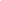 Signature of applicant stating all information is true and correct 	Date   ­   ­   ­   ­ QUALITY OF SOCIAL SECURITYQUALITY OF SOCIAL SECURITYQUALITY OF SOCIAL SECURITYQUALITY OF SOCIAL SECURITY○Full SSN reported○Client doesn’t know○Full SSN reported○Client refused○Approximate or partial SSN reported○Data not collectedCURRENT NAME [​All Clients]CURRENT NAME [​All Clients]CURRENT NAME [​All Clients]CURRENT NAME [​All Clients]CURRENT NAME [​All Clients]CURRENT NAME [​All Clients]CURRENT NAME [​All Clients]CURRENT NAME [​All Clients]CURRENT NAME [​All Clients]CURRENT NAME [​All Clients]CURRENT NAME [​All Clients]CURRENT NAME [​All Clients]CURRENT NAME [​All Clients]CURRENT NAME [​All Clients]CURRENT NAME [​All Clients]CURRENT NAME [​All Clients]CURRENT NAME [​All Clients]CURRENT NAME [​All Clients]CURRENT NAME [​All Clients]CURRENT NAME [​All Clients]CURRENT NAME [​All Clients]CURRENT NAME [​All Clients]N/A Last  Last  ○First  First  ○Middle  Middle  ○Suffix Suffix ○QUALITY OF CURRENT NAME QUALITY OF CURRENT NAME QUALITY OF CURRENT NAME QUALITY OF CURRENT NAME QUALITY OF CURRENT NAME QUALITY OF CURRENT NAME QUALITY OF CURRENT NAME QUALITY OF CURRENT NAME QUALITY OF CURRENT NAME QUALITY OF CURRENT NAME QUALITY OF CURRENT NAME QUALITY OF CURRENT NAME QUALITY OF CURRENT NAME QUALITY OF CURRENT NAME QUALITY OF CURRENT NAME QUALITY OF CURRENT NAME QUALITY OF CURRENT NAME QUALITY OF CURRENT NAME QUALITY OF CURRENT NAME QUALITY OF CURRENT NAME QUALITY OF CURRENT NAME QUALITY OF CURRENT NAME QUALITY OF CURRENT NAME ○Full name reportedFull name reportedFull name reportedFull name reportedFull name reportedFull name reportedFull name reportedFull name reportedFull name reportedFull name reportedFull name reportedFull name reportedFull name reportedFull name reported○○Client doesn’t knowClient doesn’t knowClient doesn’t knowClient doesn’t knowClient doesn’t knowClient doesn’t know○Partial, street name, or code name reportedPartial, street name, or code name reportedPartial, street name, or code name reportedPartial, street name, or code name reportedPartial, street name, or code name reportedPartial, street name, or code name reportedPartial, street name, or code name reportedPartial, street name, or code name reportedPartial, street name, or code name reportedPartial, street name, or code name reportedPartial, street name, or code name reportedPartial, street name, or code name reportedPartial, street name, or code name reportedPartial, street name, or code name reported○○Client refused Client refused Client refused Client refused Client refused Client refused ○Partial, street name, or code name reportedPartial, street name, or code name reportedPartial, street name, or code name reportedPartial, street name, or code name reportedPartial, street name, or code name reportedPartial, street name, or code name reportedPartial, street name, or code name reportedPartial, street name, or code name reportedPartial, street name, or code name reportedPartial, street name, or code name reportedPartial, street name, or code name reportedPartial, street name, or code name reportedPartial, street name, or code name reportedPartial, street name, or code name reported○○Data not collected Data not collected Data not collected Data not collected Data not collected Data not collected   ­   ­  Age:QUALITY OF DATE OF BIRTHQUALITY OF DATE OF BIRTHQUALITY OF DATE OF BIRTHQUALITY OF DATE OF BIRTH○Full DOB reported○Client doesn’t know○Approximate or partial DOB reported○Client refused ○Approximate or partial DOB reported○Data not collected ○Female ○Client doesn’t know ○Male ○Client refused ○Trans Female (MTF or Male to Female) ○Data not collected ○Trans Male (FTM or Female to Male)Trans Male (FTM or Female to Male)Trans Male (FTM or Female to Male)○Gender Non-Conforming (i.e. not exclusively male or female)Gender Non-Conforming (i.e. not exclusively male or female)Gender Non-Conforming (i.e. not exclusively male or female)○American Indian or Alaskan Native○Client does not know○Asian○Client refused○Black/African American○Data Not Collected○Hawaiian or Other Pacific IslanderHawaiian or Other Pacific IslanderHawaiian or Other Pacific Islander○White/CaucasianWhite/CaucasianWhite/Caucasian○Non­Hispanic/ Non­Latino○Client does not know○Non­Hispanic/ Non­Latino○Client refused○Hispanic/Latino○Data Not Collected○Hispanic/Latino○Other○No No No ○Client doesn’t know ○Yes Yes Yes ○Client refused ○Yes Yes Yes ○Data not collected IF “YES” TO VETERAN STATUS IF “YES” TO VETERAN STATUS IF “YES” TO VETERAN STATUS IF “YES” TO VETERAN STATUS IF “YES” TO VETERAN STATUS IF “YES” TO VETERAN STATUS Year entered military service (year) Year entered military service (year) Year separated from military service (year) Year separated from military service (year) Theater of Operations: World War II Theater of Operations: World War II Theater of Operations: World War II Theater of Operations: World War II Theater of Operations: World War II Theater of Operations: World War II ○No No No ○Client doesn’t know ○Yes Yes Yes ○Client refused ○Yes Yes Yes ○Data not collected Theater of Operations: Korean War Theater of Operations: Korean War Theater of Operations: Korean War Theater of Operations: Korean War Theater of Operations: Korean War Theater of Operations: Korean War ○No No No ○Client doesn’t know ○Yes Yes Yes ○Client refused ○Yes Yes Yes ○Data not collected Theater of Operations: Vietnam War Theater of Operations: Vietnam War Theater of Operations: Vietnam War Theater of Operations: Vietnam War Theater of Operations: Vietnam War Theater of Operations: Vietnam War ○No No No ○Client doesn’t know ○Yes Yes Yes ○Client refused ○Yes Yes Yes ○Data not collected Theater of Operations: Persian Gulf War (Desert Storm) Theater of Operations: Persian Gulf War (Desert Storm) Theater of Operations: Persian Gulf War (Desert Storm) Theater of Operations: Persian Gulf War (Desert Storm) Theater of Operations: Persian Gulf War (Desert Storm) Theater of Operations: Persian Gulf War (Desert Storm) ○No No No ○Client doesn’t know ○Yes Yes Yes ○Client refused ○Yes Yes Yes ○Data not collected Theater of Operations: Afghanistan (Operation Enduring Freedom)Theater of Operations: Afghanistan (Operation Enduring Freedom)Theater of Operations: Afghanistan (Operation Enduring Freedom)Theater of Operations: Afghanistan (Operation Enduring Freedom)Theater of Operations: Afghanistan (Operation Enduring Freedom)Theater of Operations: Afghanistan (Operation Enduring Freedom)○No No No ○Client doesn’t know ○Yes Yes Yes ○Client refused ○Yes Yes Yes ○Data not collected Theater of Operations: Iraq (Operation Iraqi Freedom) Theater of Operations: Iraq (Operation Iraqi Freedom) Theater of Operations: Iraq (Operation Iraqi Freedom) Theater of Operations: Iraq (Operation Iraqi Freedom) Theater of Operations: Iraq (Operation Iraqi Freedom) Theater of Operations: Iraq (Operation Iraqi Freedom) ○No No No ○Client doesn’t know ○Yes Yes Yes ○Client refused ○Yes Yes Yes ○Data not collected Theater of Operations: Iraq (Operation New Dawn) Theater of Operations: Iraq (Operation New Dawn) Theater of Operations: Iraq (Operation New Dawn) Theater of Operations: Iraq (Operation New Dawn) Theater of Operations: Iraq (Operation New Dawn) Theater of Operations: Iraq (Operation New Dawn) ○No No No ○Client doesn’t know ○Yes Yes Yes ○Client refused ○Yes Yes Yes ○Data not collected Theater of Operations: Other peace­keeping operations or military interventions (such as Lebanon, Panama, Somalia, Bosnia, Kosovo) Theater of Operations: Other peace­keeping operations or military interventions (such as Lebanon, Panama, Somalia, Bosnia, Kosovo) Theater of Operations: Other peace­keeping operations or military interventions (such as Lebanon, Panama, Somalia, Bosnia, Kosovo) Theater of Operations: Other peace­keeping operations or military interventions (such as Lebanon, Panama, Somalia, Bosnia, Kosovo) Theater of Operations: Other peace­keeping operations or military interventions (such as Lebanon, Panama, Somalia, Bosnia, Kosovo) Theater of Operations: Other peace­keeping operations or military interventions (such as Lebanon, Panama, Somalia, Bosnia, Kosovo) ○No No No ○Client doesn’t know ○Yes Yes Yes ○Client refused ○Yes Yes Yes ○Data not collected Branch of the Military Branch of the Military Branch of the Military Branch of the Military Branch of the Military Branch of the Military ○Army ○Coast Guard Coast Guard Coast Guard ○Air Force Air Force Air Force ○Client doesn’t know ○Navy Navy Navy ○Client refused ○Marines Marines Marines ○Data not collected Discharge Status Discharge Status Discharge Status Discharge Status Discharge Status Discharge Status ○Honorable ○Dishonorable Dishonorable Dishonorable ○General under honorable conditions ○Uncharacterized Uncharacterized Uncharacterized ○Other than honorable conditions (OTH) Other than honorable conditions (OTH) Other than honorable conditions (OTH) ○Client doesn’t know ○Other than honorable conditions (OTH) Other than honorable conditions (OTH) Other than honorable conditions (OTH) ○Client refused ○Bad Conduct Bad Conduct Bad Conduct ○Data not collected ○Self ○Head of household - other relation to member  ○Head of household’s child ○Head of household - other relation to member  ○Head of household’s spouse or partner ○Other: non­relation member ○NV-500○NV-502○NV-501○Bitfocus If NV-500, Indicate Jurisdiction  If NV-500, Indicate Jurisdiction  If NV-500, Indicate Jurisdiction  If NV-500, Indicate Jurisdiction ○Not Applicable○  Las Vegas-Downtown○Client Doesn’t Know○  Las Vegas-Fremont○Client Refused○Las Vegas-Symphony Park○Data Not Collected ○Las Vegas-Hope Corridor○Unincorporated Clark County○Las Vegas-Other ○Boulder City○Henderson ○Other SN Jurisdiction. _____________________________○City of North Las Vegas ○No○YesIF “YES” TO PERMANENT HOUSINGIF “YES” TO PERMANENT HOUSINGIF “YES” TO PERMANENT HOUSINGIF “YES” TO PERMANENT HOUSINGHousing Move-in DateHousing Move-in DateHousing Move-in Date____/____/__________ ○ Place not meant for habitation (e.g. vehicle, an abandoned building, bus/ train/subway station/ airport or anywhere outside)○Staying or living in a family member’s room, apartment or house○Emergency shelter, including hotel/motel paidfor with an emergency shelter voucher or a RHY-funded Host Home Shelter○Rental by client, with GPD TIP housing subsidy○ Safe Haven○Rental by client, with VASH housing subsidy○Foster care home or foster care group home○Permanent housing (other than RRH) for formerly homeless persons○Hospital or other residential non­-psychiatric medical facility○Rental by client, with RRH or equivalent subsidy○Jail, prison or juvenile detention facility○Rental by client, with HCV voucher (tenant or project based) ○Long-term care facility or nursing home ○Rental by client in a public housing unit○Psychiatric hospital or other psychiatric facility○Rental by client, no ongoing housing subsidy○Substance abuse treatment facility or detox center○Rental by client, with other ongoing housing subsidy○ Residential project or halfway house with no homeless criteria ○Owned by client, with ongoing housing subsidy○Hotel or motel paid for without emergency shelter   voucher○Owned by client, no on­going housing subsidy○Hotel or motel paid for without emergency shelter   voucher○Client doesn’t know ○Transitional housing for homeless persons (including homeless youth)○Client refused○ Host Home (non-crisis)○Data not collected ○Staying or living in a friend’s room, apartment or house ○LENGTH OF STAY IN PRIOR LIVING SITUATIONLENGTH OF STAY IN PRIOR LIVING SITUATIONLENGTH OF STAY IN PRIOR LIVING SITUATIONLENGTH OF STAY IN PRIOR LIVING SITUATIONLENGTH OF STAY IN PRIOR LIVING SITUATIONLENGTH OF STAY IN PRIOR LIVING SITUATION○One night or less○One month or more, but less than 90 days○Client doesn’t know ○Two to six nights○90 days or more, but less than one year○Client refused ○One week or more, but less than one month○One year or longer ○Data not collected  ○No○Yes○No○Yes○Yes○NoNoNoApproximate Date Homelessness StartedApproximate Date Homelessness StartedApproximate Date Homelessness Started____/____/__________ ____/____/__________ ____/____/__________ Number of times the client has been on the streets, ES, or Safe Haven in the last 3 yearsNumber of times the client has been on the streets, ES, or Safe Haven in the last 3 yearsNumber of times the client has been on the streets, ES, or Safe Haven in the last 3 yearsNumber of times the client has been on the streets, ES, or Safe Haven in the last 3 yearsNumber of times the client has been on the streets, ES, or Safe Haven in the last 3 yearsNumber of times the client has been on the streets, ES, or Safe Haven in the last 3 years○One TimeOne TimeOne Time○Client doesn’t know○Two TimesTwo TimesTwo Times○Client refused ○Three TimesThree TimesThree Times○Data not collected ○Four or More TimesFour or More TimesFour or More TimesTotal Number of Months homeless on the streets, ES, or Safe Haven in the last 3 yearsTotal Number of Months homeless on the streets, ES, or Safe Haven in the last 3 yearsTotal Number of Months homeless on the streets, ES, or Safe Haven in the last 3 yearsTotal Number of Months homeless on the streets, ES, or Safe Haven in the last 3 yearsTotal Number of Months homeless on the streets, ES, or Safe Haven in the last 3 yearsTotal Number of Months homeless on the streets, ES, or Safe Haven in the last 3 years○One month (this time is the first month) One month (this time is the first month) One month (this time is the first month) ○Client doesn’t know ○2­-12 months (specify number of months): ________ 2­-12 months (specify number of months): ________ 2­-12 months (specify number of months): ________ ○Client refused ○More than 12 months More than 12 months More than 12 months ○Data not collected Street AddressStreet AddressCity City State State Zip CodeZip CodeQUALITY OF ADDRESSQUALITY OF ADDRESSQUALITY OF ADDRESSQUALITY OF ADDRESSQUALITY OF ADDRESSQUALITY OF ADDRESSQUALITY OF ADDRESSQUALITY OF ADDRESSQUALITY OF ADDRESSQUALITY OF ADDRESSQUALITY OF ADDRESSQUALITY OF ADDRESSQUALITY OF ADDRESSQUALITY OF ADDRESSQUALITY OF ADDRESSQUALITY OF ADDRESSQUALITY OF ADDRESSQUALITY OF ADDRESS○Full address reportedFull address reportedFull address reportedFull address reportedFull address reportedFull address reportedFull address reportedFull address reportedFull address reportedFull address reportedFull address reported○○Client doesn’t knowClient doesn’t knowClient doesn’t knowClient doesn’t know○Partial, street name, or code name reportedPartial, street name, or code name reportedPartial, street name, or code name reportedPartial, street name, or code name reportedPartial, street name, or code name reportedPartial, street name, or code name reportedPartial, street name, or code name reportedPartial, street name, or code name reportedPartial, street name, or code name reportedPartial, street name, or code name reportedPartial, street name, or code name reported○○Client refused Client refused Client refused Client refused ○Partial, street name, or code name reportedPartial, street name, or code name reportedPartial, street name, or code name reportedPartial, street name, or code name reportedPartial, street name, or code name reportedPartial, street name, or code name reportedPartial, street name, or code name reportedPartial, street name, or code name reportedPartial, street name, or code name reportedPartial, street name, or code name reportedPartial, street name, or code name reported○○Data not collected Data not collected Data not collected Data not collected ○No ○Client doesn’t know ○Yes ○Client refused ○Yes ○Data not collected ○No No No ○ Client doesn’t know ○Yes Yes Yes ○ Client refused ○Yes Yes Yes ○ Data not collected IF “YES” TO PHYSICAL DISABILITY – SPECIFY  IF “YES” TO PHYSICAL DISABILITY – SPECIFY  IF “YES” TO PHYSICAL DISABILITY – SPECIFY  IF “YES” TO PHYSICAL DISABILITY – SPECIFY  IF “YES” TO PHYSICAL DISABILITY – SPECIFY  IF “YES” TO PHYSICAL DISABILITY – SPECIFY  Expected to be of long-continued and indefinite duration?Expected to be of long-continued and indefinite duration?○No ○Client doesn’t know Expected to be of long-continued and indefinite duration?Expected to be of long-continued and indefinite duration?○Yes ○Client refused Expected to be of long-continued and indefinite duration?Expected to be of long-continued and indefinite duration?○Yes ○Data not collected ○No ○ Client doesn’t know ○Yes ○ Client refused ○Yes ○ Data not collected ○No No No ○ Client doesn’t know ○Yes Yes Yes ○ Client refused ○Yes Yes Yes ○ Data not collected IF “YES” TO CHRONIC HEALTH CONDITION – SPECIFYIF “YES” TO CHRONIC HEALTH CONDITION – SPECIFYIF “YES” TO CHRONIC HEALTH CONDITION – SPECIFYIF “YES” TO CHRONIC HEALTH CONDITION – SPECIFYIF “YES” TO CHRONIC HEALTH CONDITION – SPECIFYIF “YES” TO CHRONIC HEALTH CONDITION – SPECIFYExpected to be of long-continued and indefinite duration?Expected to be of long-continued and indefinite duration?○No ○Client doesn’t know Expected to be of long-continued and indefinite duration?Expected to be of long-continued and indefinite duration?○Yes ○Client refused Expected to be of long-continued and indefinite duration?Expected to be of long-continued and indefinite duration?○Yes ○Data not collected ○No ○ Client doesn’t know ○Yes ○ Client refused ○Yes ○ Data not collected ○No No No ○ Client doesn’t know ○Yes Yes Yes ○ Client refused ○Yes Yes Yes ○ Data not collected IF “YES” TO MENTAL HEALTH CONDITION – SPECIFYIF “YES” TO MENTAL HEALTH CONDITION – SPECIFYIF “YES” TO MENTAL HEALTH CONDITION – SPECIFYIF “YES” TO MENTAL HEALTH CONDITION – SPECIFYIF “YES” TO MENTAL HEALTH CONDITION – SPECIFYIF “YES” TO MENTAL HEALTH CONDITION – SPECIFYExpected to be of long-continued and indefinite duration?Expected to be of long-continued and indefinite duration?○No ○Client doesn’t know Expected to be of long-continued and indefinite duration?Expected to be of long-continued and indefinite duration?○Yes ○Client refused Expected to be of long-continued and indefinite duration?Expected to be of long-continued and indefinite duration?○Yes ○Data not collected ○No ○ Both alcohol and drug abuse  Both alcohol and drug abuse  Both alcohol and drug abuse ○Alcohol abuse ○ Client doesn’t know  Client doesn’t know  Client doesn’t know ○Alcohol abuse ○ Client refused  Client refused  Client refused ○Drug abuse ○ Data not collected  Data not collected  Data not collected IF “ALCOHOL ABUSE” “DRUG ABUSE” OR “BOTH ALCOHOL AND DRUG ABUSE” – SPECIFY IF “ALCOHOL ABUSE” “DRUG ABUSE” OR “BOTH ALCOHOL AND DRUG ABUSE” – SPECIFY IF “ALCOHOL ABUSE” “DRUG ABUSE” OR “BOTH ALCOHOL AND DRUG ABUSE” – SPECIFY IF “ALCOHOL ABUSE” “DRUG ABUSE” OR “BOTH ALCOHOL AND DRUG ABUSE” – SPECIFY IF “ALCOHOL ABUSE” “DRUG ABUSE” OR “BOTH ALCOHOL AND DRUG ABUSE” – SPECIFY IF “ALCOHOL ABUSE” “DRUG ABUSE” OR “BOTH ALCOHOL AND DRUG ABUSE” – SPECIFY Expected to be of long-continued and indefinite duration? Expected to be of long-continued and indefinite duration? ○No ○Client doesn’t know Expected to be of long-continued and indefinite duration? Expected to be of long-continued and indefinite duration? ○Yes ○Client refused Expected to be of long-continued and indefinite duration? Expected to be of long-continued and indefinite duration? ○Yes ○Data not collected ○No ○○○ Client doesn’t know  Client doesn’t know  Client doesn’t know ○Yes ○○○ Client refused  Client refused  Client refused ○Yes ○○○ Data not collected  Data not collected  Data not collected IF “YES” TO DOMESTIC VIOLENCE IF “YES” TO DOMESTIC VIOLENCE IF “YES” TO DOMESTIC VIOLENCE IF “YES” TO DOMESTIC VIOLENCE IF “YES” TO DOMESTIC VIOLENCE IF “YES” TO DOMESTIC VIOLENCE IF “YES” TO DOMESTIC VIOLENCE IF “YES” TO DOMESTIC VIOLENCE LAST OCCURRENCE LAST OCCURRENCE LAST OCCURRENCE LAST OCCURRENCE LAST OCCURRENCE LAST OCCURRENCE LAST OCCURRENCE LAST OCCURRENCE ○Within the past three months Within the past three months ○One year ago or more One year ago or more One year ago or more One year ago or more ○Three to six months ago (excluding six months exactly) Three to six months ago (excluding six months exactly) ○Client doesn’t know Client doesn’t know Client doesn’t know Client doesn’t know ○Three to six months ago (excluding six months exactly) Three to six months ago (excluding six months exactly) ○Client refused Client refused Client refused Client refused ○Six months to one year ago (excluding one year exactly) Six months to one year ago (excluding one year exactly) ○Data not collected Data not collected Data not collected Data not collected Are you currently fleeing? Are you currently fleeing? Are you currently fleeing? ○No No ○Client doesn’t know Are you currently fleeing? Are you currently fleeing? Are you currently fleeing? ○Yes Yes ○Client refused Are you currently fleeing? Are you currently fleeing? Are you currently fleeing? ○Yes Yes ○Data not collected ○Heterosexual ○Questioning/Unsure○Gay○Client doesn’t know○Lesbian ○Client refused○Bisexual○Data not collected○Other○No No No No No No ○Client doesn’t know Client doesn’t know Client doesn’t know ○YesYesYesYesYesYes○Client refused Client refused Client refused ○YesYesYesYesYesYes○Data not collected Data not collected Data not collected IF “YES” TO INCOME FROM ANY SOURCE – INDICATE ALL SOURCES THAT APPLY  IF “YES” TO INCOME FROM ANY SOURCE – INDICATE ALL SOURCES THAT APPLY  IF “YES” TO INCOME FROM ANY SOURCE – INDICATE ALL SOURCES THAT APPLY  IF “YES” TO INCOME FROM ANY SOURCE – INDICATE ALL SOURCES THAT APPLY  IF “YES” TO INCOME FROM ANY SOURCE – INDICATE ALL SOURCES THAT APPLY  IF “YES” TO INCOME FROM ANY SOURCE – INDICATE ALL SOURCES THAT APPLY  IF “YES” TO INCOME FROM ANY SOURCE – INDICATE ALL SOURCES THAT APPLY  IF “YES” TO INCOME FROM ANY SOURCE – INDICATE ALL SOURCES THAT APPLY  IF “YES” TO INCOME FROM ANY SOURCE – INDICATE ALL SOURCES THAT APPLY  IF “YES” TO INCOME FROM ANY SOURCE – INDICATE ALL SOURCES THAT APPLY  IF “YES” TO INCOME FROM ANY SOURCE – INDICATE ALL SOURCES THAT APPLY  Income SourceIncome SourceIncome SourceAmountIncome SourceIncome SourceIncome SourceIncome SourceIncome SourceIncome SourceAmount○Earned IncomeEarned Income○○TANF (Temporary Assist for Needy Families)TANF (Temporary Assist for Needy Families)TANF (Temporary Assist for Needy Families)TANF (Temporary Assist for Needy Families)○Unemployment InsuranceUnemployment Insurance○○General Assistance (GA)General Assistance (GA)General Assistance (GA)General Assistance (GA)○Supplemental Security Income (SSI) Supplemental Security Income (SSI) ○○Retirement Income from Social SecurityRetirement Income from Social SecurityRetirement Income from Social SecurityRetirement Income from Social Security○Social Security Disability Insurance (SSDI)Social Security Disability Insurance (SSDI)○○Pension or retirement income from former jobPension or retirement income from former jobPension or retirement income from former jobPension or retirement income from former job○VA Service-Connected Disability CompensationVA Service-Connected Disability Compensation○○Child SupportChild SupportChild SupportChild Support○VA Non-Service Connected Disability PensionVA Non-Service Connected Disability Pension○○ Alimony and other spousal support Alimony and other spousal support Alimony and other spousal support Alimony and other spousal support○ Private disability insurance Private disability insurance○○Other income sourceOther income sourceOther income sourceOther income source○Worker’s CompensationWorker’s Compensation○Other income sourceOther income sourceOther income sourceOther income sourceTotal monthly amount for Individual: Total monthly amount for Individual: ○No No No ○Client doesn’t know ○Yes Yes Yes ○Client refused ○Yes Yes Yes ○Data not collected IF “YES” TO NON­CASH BENEFITS – INDICATE ALL SOURCES THAT APPLY IF “YES” TO NON­CASH BENEFITS – INDICATE ALL SOURCES THAT APPLY IF “YES” TO NON­CASH BENEFITS – INDICATE ALL SOURCES THAT APPLY IF “YES” TO NON­CASH BENEFITS – INDICATE ALL SOURCES THAT APPLY IF “YES” TO NON­CASH BENEFITS – INDICATE ALL SOURCES THAT APPLY IF “YES” TO NON­CASH BENEFITS – INDICATE ALL SOURCES THAT APPLY ○Supplemental Nutrition Assistance Program (SNAP)○TANF Childcare ServicesTANF Childcare ServicesTANF Childcare Services○Special Supplemental Nutrition Program for Women, Infants, and Children (WIC)○TANF Transportation Services TANF Transportation Services TANF Transportation Services ○Other (Specify): ○Other TANF-funded servicesOther TANF-funded servicesOther TANF-funded services○No No No ○Client doesn’t know ○Yes Yes Yes ○Client refused ○Yes Yes Yes ○Data not collected IF “YES” TO HEALTH INSURANCE ­ HEALTH INSURANCE COVERAGE DETAILS IF “YES” TO HEALTH INSURANCE ­ HEALTH INSURANCE COVERAGE DETAILS IF “YES” TO HEALTH INSURANCE ­ HEALTH INSURANCE COVERAGE DETAILS IF “YES” TO HEALTH INSURANCE ­ HEALTH INSURANCE COVERAGE DETAILS IF “YES” TO HEALTH INSURANCE ­ HEALTH INSURANCE COVERAGE DETAILS IF “YES” TO HEALTH INSURANCE ­ HEALTH INSURANCE COVERAGE DETAILS ○MEDICAID ○Employer Provided Health InsuranceEmployer Provided Health InsuranceEmployer Provided Health Insurance○MEDICARE ○Insurance Obtained through COBRA Insurance Obtained through COBRA Insurance Obtained through COBRA ○State Children’s Health Insurance (SCHIP) ○Private Pay Health Insurance Private Pay Health Insurance Private Pay Health Insurance ○Veteran’s Administration (VA) Medical Services○State Health Insurance for Adults State Health Insurance for Adults State Health Insurance for Adults ○Other (specify)○Indian Health Services ProgramIndian Health Services ProgramIndian Health Services Program○Amerigroup○HPNHPNHPN○Yes○No (0 Points)○0 - 6 Days○7 - 13 Days○14 - 21 Days ○21 Days or more (0 Points) ○Yes○No (0 Points)○0-14% of Area Median Income (AMI) for Household Size○More than 30% of AMI for Household Size (0 points)○15 –30% of AMI for Household Size○More than 30% of AMI for Household Size (0 points)○Yes○No (0 Points)○Yes○No (0 Points)○4 or More Prior Rental Evictions○2-3 prior Rental Evictions○1 Prior Rental Evictions○No Prior Rental Evictions (0 points)○Yes○No (0 Points)○4 or More Times or Total of at Least 12 Months in Past Three Years○2-3 in the Past Three Years○1 Time in the Past Three Years○None (0 points)○Yes○No (0 Points)○Yes○No (0 Points)○Yes○No (0 Points)○Yes○No (0 Points)○Yes○No (0 Points)○Yes○No (0 Points)○Yes○No (0 Points)○Yes○No (0 Points)○ No○ Client doesn’t know ○ Yes○ Client refused ○ Yes○ Data not collected ○Less than 30% ○Greater than 50% ○30% to 50% ○Greater than 50% ○Less than Grade 5○Grades 5-6○Grades 7-8○Grades 9-11○Grade 12○School does not have grade levels○GED○Some college○Associate Degree○Bachelor's degree○Graduate Degree○Vocational certification○Client doesn't know○Data not collected○Client refusedEmployed Employed Employed Employed Employed Employed ○No No No ○Client doesn’t know ○Yes Yes Yes ○Client refused ○Yes Yes Yes ○Data not collected If “Yes” for employed – Type of employment If “Yes” for employed – Type of employment If “Yes” for employed – Type of employment If “Yes” for employed – Type of employment If “Yes” for employed – Type of employment If “Yes” for employed – Type of employment ○Full­time ○Seasonal/sporadic (including day labor) Seasonal/sporadic (including day labor) Seasonal/sporadic (including day labor) ○Part­time ○Seasonal/sporadic (including day labor) Seasonal/sporadic (including day labor) Seasonal/sporadic (including day labor) If “No” for employed – Why not employed If “No” for employed – Why not employed If “No” for employed – Why not employed If “No” for employed – Why not employed If “No” for employed – Why not employed If “No” for employed – Why not employed ○Looking for work ○Not looking for work Not looking for work Not looking for work ○Unable to work ○Not looking for work Not looking for work Not looking for work ○Excellent ○Poor ○Very good ○Client doesn’t know ○Good ○Client refused ○Fair ○Data not collected 